Câmara Municipal de Congonhinhas    Rua: Oscar Pereira de Camargo, 396 – Centro – Fone: (43) 3554.1361- Cep: .86.320-000 – Congonhinhas – Pr.30ª REUNIÃO ORDINÁRIA A SER REALIZADA EM 05-10-2021.Pauta do dia:PROJETOS DE LEI EM APRESENTAÇÃO:Projeto de Lei Legislativo nº 006/2021, que dispõe sobre a integral revogação das Leis Municipais que autorizam a Revisão Geral Anual dos Servidores Públicos da Câmara Municipal de Congonhinhas, bem como do Prefeito Municipal, Vice-Prefeito e Secretários, e dá outras providências;Projeto de Lei nº 037/2021, que dispõe sobre a integral revogação das Leis Municipais que autorizaram a Revisão Geral Anual dos Servidores Públicos Municipais, dos Cargos Comissionados Municipais, bem como do Prefeito Municipal, Vice-Prefeito e Secretários, e dá outras providências.PROJETOS DE LEIS EM APRECIAÇÃO:Projeto de Lei nº 033/2021, que institui a Política Pública do Município de Congonhinhas para o controle populacional de Cães e Gatos, estabelece sanções e penalidades administrativas para aqueles que praticarem maus-tratos aos animais e descumprirem as normas previstas nesta Lei, e dá outras providências;Projeto de Lei nº 034/2021, que institui a cobrança e arrecadação da Taxa de Coleta de Lixo por meio de Contrato de Programa nº 137/2014, celebrado entre a Companhia de Saneamento do Paraná – SANEPAR e determina outras providências;Projeto de Lei nº 035/2021, que institui o Regime de Previdência Complementar no âmbito do Município de Congonhinhas, Estado do Paraná; fixa o limite máximo de aposentadorias e pensões pelo regime de previdência de que trata o art. 40 da Constituição Federal; autoriza a adesão a plano de benefícios de previdência complementar; e dá outras providências.INDICAÇÕES/OFÍCIOS:PEDIDO DO VEREADOR CLEILSON DA SILVA:1- Indica ao Sr. Prefeito, para que seja contratada uma firma especializada em fazer a poda de árvores, tanto na cidade quanto nos Patrimônios, para que este serviço possa ser executado com segurança e por gente especializada.PEDIDOS DO VEREADOR CHELSE MARCOLINO SIMÕES:1- Solicita ao Sr. Prefeito, a indicação de Projetos de Leis a serem feitos pelo Poder Executivo, uma vez o vicio de iniciativa do Poder Legislativo:Projeto de Lei sobre a obrigatoriedade de identificação nos veículos oficiais, de propriedade ou serviço da Administração Pública Municipal;Projeto de Lei que institui no Município de Congonhinhas o “Projeto Interatividade – Atividades Físicas e Interação Social nas Comunidades”, e dá outras providências;2- Indica ao setor competente, que seja feito a manutenção de uma lombada na chegada do Patrimônio do Vaz, próximo ao Campo de Futebol.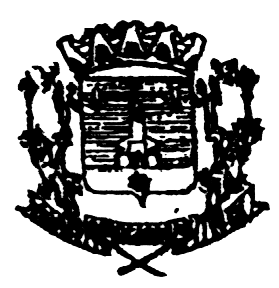 